ПРОЄКТ	 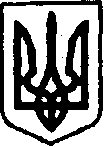 УКРАЇНАКЕГИЧІВСЬКА СЕЛИЩНА РАДАХІ СЕСІЯ  VIII СКЛИКАННЯРІШЕННЯ  28 травня 2021 року                 смт Кегичівка                                   №                                                                          Про рекомендацію кандидатури Ярової   Оксани   Миколаївни для  присвоєння  почесного звання України «Мати-героїня»        Враховуючи заяву Ярової Оксани Миколаївни, мешканки селища Слобожанське Красноградського району Харківської області про присвоєння              їй почесного звання України «Мати-героїня», беручи до уваги інформацію, викладену у відповідному нагородному листі, керуючись статтями 4, 10, 25, 26, 42, 46, 59 Закону України «Про місцеве самоврядування в Україні»,  Кегичівська селищна радаВИРІШИЛА:Рекомендувати  кандидатуру  ЯРОВОЇ  Оксани Миколаївни,                     19 червня 1982  року народження, матері шістьох дітей, яка проживає по вулиці Березнева, будинок 18, квартира 2, селища Слобожанське Красноградського району Харківської області, для присвоєння їй почесного звання України «Мати-героїня».  Клопотати перед нагородною комісією Красноградської районної державної адміністрації про підтримання кандидатури Ярової Оксани Миколаївни, висунутої для присвоєння почесного звання України                         «Мати-героїня».Контроль за виконанням даного рішення покласти на постійну комісію з питань  Регламенту, забезпечення, охорони та захисту прав людини               і громадянина, законності громадського порядку, депутатської діяльності                    та етики, розвитку місцевого самоврядування (голова комісії Ірина ЛЕШКО).Кегичівський селищний голова                                            Антон ДОЦЕНКО 